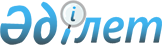 О внесении изменений в решение Железинского районного маслихата от 25 декабря 2018 года № 306/6 "О Железинском районном бюджете на 2019 - 2021 годы"Решение маслихата Железинского района Павлодарской области от 10 декабря 2019 года № 405/6. Зарегистрировано Департаментом юстиции Павлодарской области 12 декабря 2019 года № 6661
      В соответствии с пунктом 4 статьи 106 Бюджетного кодекса Республики Казахстан от 4 декабря 2008 года, подпунктом 1) пункта 1 статьи 6 Закона Республики Казахстан от 23 января 2001 года "О местном государственном управлении и самоуправлении в Республике Казахстан", Железинский районный маслихат РЕШИЛ:
      1. Внести в решение Железинского районного маслихата от 25 декабря 2018 года № 306/6 "О Железинском районном бюджете на 2019 - 2021 годы" (зарегистрированное в Реестре государственной регистрации нормативных правовых актов за № 6196, опубликованное 10 января 2019 года в Эталонном контрольном банке нормативных правовых актов Республики Казахстан в электронном виде) следующие изменения:
      в пункте 1:
      в подпункте 1):
      цифры "5715771" заменить цифрами "5734903";
      цифры "5006477" заменить цифрами "5025609";
      в подпункте 2) цифры "5754158" заменить цифрами "5773290";
      приложения 1, 6 к указанному решению изложить в новой редакции согласно приложениям 1, 2 к настоящему решению. 
      2. Контроль за исполнением настоящего решения возложить на постоянную комиссию по вопросам социально-экономического развития и бюджета маслихата Железинского района.
      3. Настоящее решение вводится в действие с 1 января 2019 года. Районный бюджет на 2019 год
(с изменениями) Распределение сумм трансфертов органам местного самоуправления на 2019 год
					© 2012. РГП на ПХВ «Институт законодательства и правовой информации Республики Казахстан» Министерства юстиции Республики Казахстан
				
      Председатель сессии

      Железинского районного маслихата

И. ЕрҰмин

      Секретарь Железинского

      районного маслихата

П. Лампартер
Приложение 1
к решению Железинского
районного маслихата
от 10 декабря 2019 года № 405/6Приложение 1
к решению Железинского
районного маслихата
от 25 декабря 2018 года № 306/6
Категория
Категория
Категория
Категория
Всего (тысяч тенге)
Класс
Класс
Класс
Всего (тысяч тенге)
Подкласс
Подкласс
Всего (тысяч тенге)
Наименование
Всего (тысяч тенге)
1
2
3
4
5
1. Доходы
5 734 903
1
Налоговые поступления
691 385
01
Подоходный налог
204 625
2
Индивидуальный подоходный налог
204 625
03
Социальный налог
176 183
1
Социальный налог
176 183
04
Налоги на собственность
290 011
1
Налоги на имущество
263 706
3
Земельный налог
878
4
Налог на транспортные средства
16 568
5
Единый земельный налог
8 859
05
Внутренние налоги на товары, работы и услуги
18 265
2
Акцизы
1 670
3
Поступления за использование природных и других ресурсов
13 320
4
Сборы за ведение предпринимательской и профессиональной деятельности
3 275
08
Обязательные платежи, взимаемые за совершение юридически значимых действий и (или) выдачу документов уполномоченными на то государственными органами или должностными лицами
2 301
1
Государственная пошлина
2 301
2
Неналоговые поступления
16 865
01
Доходы от государственной собственности
2 652
1
Доходы от государственной собственности
4
4
Доходы на доли участия в юридических лицах, находящиеся в государственной собственности
16
5
Доходы от аренды имущества, находящегося в государственной собственности
2 610
7
Вознаграждения по кредитам, выданным из государственного бюджета
22
04
Штрафы, пени, санкции, взыскания, налагаемые государственными учреждениями, финансируемыми из государственного бюджета, а также содержащимися и финансируемыми из бюджета (сметы расходов) Национального Банка Республики Казахстан
305
1
Штрафы, пени, санкции, взыскания, налагаемые государственными учреждениями, финансируемыми из государственного бюджета, а также содержащимися и финансируемыми из бюджета (сметы расходов) Национального Банка Республики Казахстан, за исключением поступлений от организаций нефтяного сектора и в Фонд компенсации потерпевшим
305
06
Прочие неналоговые поступления
13 908
1
Прочие неналоговые поступления
13 908
3
Поступления от продажи основного капитала
1 044
01
Продажа государственного имущества, закрепленного за государственными учреждениями
36
1
Продажа государственного имущества, закрепленного за государственными учреждениями
36
03
Продажа земли и нематериальных активов
1 008
1
Продажа земли
313
2
Продажа нематериальных активов
695
4
Поступления трансфертов
5 025 609
01
Трансферты из нижестоящих органов государственного управления
2
3
Трансферты из бюджетов городов районного значения, сел, поселков, сельских округов
2
02
Трансферты из вышестоящих органов государственного управления
5 025 607
2
Трансферты из областного бюджета
5 025 607
Функциональная группа
Функциональная группа
Функциональная группа
Функциональная группа
Функциональная группа
Всего (тысяч тенге)
Функциональная подгруппа
Функциональная подгруппа
Функциональная подгруппа
Функциональная подгруппа
Всего (тысяч тенге)
Администратор бюджетных программ
Администратор бюджетных программ
Администратор бюджетных программ
Всего (тысяч тенге)
Программа
Программа
Всего (тысяч тенге)
Наименование
Всего (тысяч тенге)
1
2
3
4
5
6
2. Затраты
5 773 290
01
Государственные услуги общего характера
430 287
1
Представительные, исполнительные и другие органы, выполняющие общие функции государственного управления
345 691
112
Аппарат маслихата района (города областного значения)
19 171
001
Услуги по обеспечению деятельности маслихата района (города областного значения)
19 171
122
Аппарат акима района (города областного значения)
114 527
001
Услуги по обеспечению деятельности акима района (города областного значения)
112 444
003
Капитальные расходы государственного органа
2 083
123
Аппарат акима района в городе, города районного значения, поселка, села, сельского округа
211 993
001
Услуги по обеспечению деятельности акима района в городе, города районного значения, поселка, села, сельского округа
203 939
022
Капитальные расходы государственного органа
8 054
2
Финансовая деятельность
28 861
452
Отдел финансов района (города областного значения)
28 861
001
Услуги по реализации государственной политики в области исполнения бюджета и управления коммунальной собственностью района (города областного значения)
19 776
003
Проведение оценки имущества в целях налогообложения
666
010
Приватизация, управление коммунальным имуществом, постприватизационная деятельность и регулирование споров, связанных с этим
1 099
018
Капитальные расходы государственного органа
7 320
5
Планирование и статистическая деятельность
25 683
453
Отдел экономики и бюджетного планирования района (города областного значения)
25 683
001
Услуги по реализации государственной политики в области формирования и развития экономической политики, системы государственного планирования
25 683
9
Прочие государственные услуги общего характера
30 052
810
Отдел реального сектора экономики района (города областного значения)
30 052
001
Услуги по реализации государственной политики на местном уровне в области жилищно-коммунального хозяйства, пассажирского транспорта, автомобильных дорог, строительства, архитектуры и градостроительства
26 514
113
Целевые текущие трансферты из местных бюджетов
3 538
02
Оборона
26 730
1
Военные нужды
16 343
122
Аппарат акима района (города областного значения)
16 343
005
Мероприятия в рамках исполнения всеобщей воинской обязанности
16 343
2
Организация работы по чрезвычайным ситуациям
10 387
122
Аппарат акима района (города областного значения)
10 387
006
Предупреждение и ликвидация чрезвычайных ситуаций масштаба района (города областного значения)
263 
007
Мероприятия по профилактике и тушению степных пожаров районного (городского) масштаба, а также пожаров в населенных пунктах, в которых не созданы органы государственной противопожарной службы
10 124
03
Общественный порядок, безопасность, правовая, судебная, уголовно-исполнительная деятельность
4 000
9
Прочие услуги в области общественного порядка и безопасности
4 000
810
Отдел реального сектора экономики района (города областного значения)
4 000
021
Обеспечение безопасности дорожного движения в населенных пунктах
4 000
04
Образование
2 832 042
1
Дошкольное воспитание и обучение
269 787
464
Отдел образования района (города областного значения)
131 650
040
Реализация государственного образовательного заказа в дошкольных организациях образования
131 650
810
Отдел реального сектора экономики района (города областного значения)
138 137
037
Строительство и реконструкция объектов дошкольного воспитания и обучения
138 137
2
Начальное, основное среднее и общее среднее образование
2 417 333
123
Аппарат акима района в городе, города районного значения, поселка, села, сельского округа
11 222
005
Организация бесплатного подвоза учащихся до школы и обратно в сельской местности
11 222
464
Отдел образования района (города областного значения)
2 317 707
003
Общеобразовательное обучение
2 290 185
006
Дополнительное образование для детей
27 522
802
Отдел культуры, физической культуры и спорта района (города областного значения)
88 404
017
Дополнительное образование для детей и юношества по спорту
88 404
9
Прочие услуги в области образования
144 922
464
Отдел образования района (города областного значения)
144 922
001
Услуги по реализации государственной политики на местном уровне в области образования
33 254
005
Приобретение и доставка учебников, учебно-методических комплексов для государственных учреждений образования района (города областного значения)
26 446
007
Проведение школьных олимпиад, внешкольных мероприятий и конкурсов районного (городского) масштаба
1 749
012
Капитальные расходы государственного органа
43 512
015
Ежемесячные выплаты денежных средств опекунам (попечителям) на содержание ребенка-сироты (детей-сирот), и ребенка (детей), оставшегося без попечения родителей
7 056
022
Выплата единовременных денежных средств казахстанским гражданам, усыновившим (удочерившим) ребенка (детей)- сироту и ребенка (детей), оставшегося без попечения родителей
570
067
Капитальные расходы подведомственных государственных учреждений и организаций
29 648
113
Целевые текущие трансферты из местных бюджетов
2 687
05
Здравоохранение
242
9
Прочие услуги в области здравоохранения
242
123
Аппарат акима района в городе, города районного значения, поселка, села, сельского округа
242
002
Организация в экстренных случаях доставки тяжелобольных людей до ближайшей организации здравоохранения, оказывающей врачебную помощь
242
06
Социальная помощь и социальное обеспечение
384 498
1
Социальное обеспечение
104 015
451
Отдел занятости и социальных программ района (города областного значения)
84 460
005
Государственная адресная социальная помощь
84 020
057
Обеспечение физических лиц, являющихся получателями государственной адресной социальной помощи, телевизионными абонентскими приставками
440
464
Отдел образования района (города областного значения)
19 555
030
Содержание ребенка (детей), переданного патронатным воспитателям
19 555
2
Социальная помощь
241 503
123
Аппарат акима района в городе, города районного значения, поселка, села, сельского округа
21 282
003
Оказание социальной помощи нуждающимся гражданам на дому
21 282
451
Отдел занятости и социальных программ района (города областного значения)
220 221
002
Программа занятости
135 509
004
Оказание социальной помощи на приобретение топлива специалистам здравоохранения, образования, социального обеспечения, культуры, спорта и ветеринарии в сельской местности в соответствии с законодательством Республики Казахстан
4 270
006
Оказание жилищной помощи
508
007
Социальная помощь отдельным категориям нуждающихся граждан по решениям местных представительных органов
37 884
010
Материальное обеспечение детей-инвалидов, воспитывающихся и обучающихся на дому
406
017
Обеспечение нуждающихся инвалидов обязательными гигиеническими средствами и предоставление услуг специалистами жестового языка, индивидуальными помощниками в соответствии с индивидуальной программой реабилитации инвалида
8 424
023
Обеспечение деятельности центров занятости населения
33 220
9
Прочие услуги в области социальной помощи и социального обеспечения
38 980
451
Отдел занятости и социальных программ района (города областного значения)
38 980
001
Услуги по реализации государственной политики на местном уровне в области обеспечения занятости и реализации социальных программ для населения
23 930
011
Оплата услуг по зачислению, выплате и доставке пособий и других социальных выплат
1 992
050
Обеспечение прав и улучшение качества жизни инвалидов в Республике Казахстан
1 975
054
Размещение государственного социального заказа в неправительственных организациях
11 083
07
Жилищно-коммунальное хозяйство
466 707
1
Жилищное хозяйство
7 200
123
Аппарат акима района в городе, города районного значения, поселка, села, сельского округа
2 300
007
Организация сохранения государственного жилищного фонда города районного значения, поселка, села, сельского округа
2 300
810
Отдел реального сектора экономики района (города областного значения)
4 900
004
Обеспечение жильем отдельных категорий граждан
3 900
008
Организация сохранения государственного жилищного фонда
1 000
2
Коммунальное хозяйство
445 491
123
Аппарат акима района в городе, города районного значения, поселка, села, сельского округа
10 635
014
Организация водоснабжения населенных пунктов
10 635
810
Отдел реального сектора экономики района (города областного значения)
434 856
058
Развитие системы водоснабжения и водоотведения в сельских населенных пунктах
434 856
3
Благоустройство населенных пунктов
14 016
123
Аппарат акима района в городе, города районного значения, поселка, села, сельского округа
13 511
008
Освещение улиц населенных пунктов
7 854
009
Обеспечение санитарии населенных пунктов
5 357
011
Благоустройство и озеленение населенных пунктов
300
810
Отдел реального сектора экономики района (города областного значения)
505
016
Обеспечение санитарии населенных пунктов
505
08
Культура, спорт, туризм и информационное пространство
570 632
1
Деятельность в области культуры
187 276
802
Отдел культуры, физической культуры и спорта района (города областного значения)
187 276
005
Поддержка культурно-досуговой работы
179 031
025
Обеспечение сохранности историко-культурного наследия и доступа к ним
8 245
2
Спорт
132 709
123
Аппарат акима района в городе, города районного значения, поселка, села, сельского округа
206
028
Реализация физкультурно-оздоровительных и спортивных мероприятий на местном уровне
206
802
Отдел культуры, физической культуры и спорта района (города областного значения)
4 539
007
Проведение спортивных соревнований на районном (города областного значения) уровне
4 539
810
Отдел реального сектора экономики района (города областного значения)
127 964
014
Развитие объектов спорта
127 964
3
Информационное пространство
93 557
802
Отдел культуры, физической культуры и спорта района (города областного значения)
71 503
004
Функционирование районных (городских) библиотек
71 503
470
Отдел внутренней политики и развития языков района (города областного значения)
22 054
005
Услуги по проведению государственной информационной политики
21 874
008
Развитие государственного языка и других языков народа Казахстана
180
9
Прочие услуги по организации культуры, спорта, туризма и информационного пространства
157 090
470
Отдел внутренней политики и развития языков района (города областного значения)
28 228
001
Услуги по реализации государственной политики на местном уровне в области информации, укрепления государственности и формирования социального оптимизма граждан, развития языков
10 524
004
Реализация мероприятий в сфере молодежной политики
17 704
802
Отдел культуры, физической культуры и спорта района (города областного значения)
128 862
001
Услуги по реализации государственной политики на местном уровне в области культуры, физической культуры и спорта
20 302
032
Капитальные расходы подведомственных государственных учреждений и организаций
108 560
10
Сельское, водное, лесное, рыбное хозяйство, особо охраняемые природные территории, охрана окружающей среды и животного мира, земельные отношения
130 637
1
Сельское хозяйство
96 307
811
Отдел сельского хозяйства, предпринимательства и ветеринарии района (города областного значения)
96 307
001
Услуги по реализации государственной политики на местном уровне в сфере сельского хозяйства, предпринимательства и ветеринарии
51 427
007
Обеспечение функционирования скотомогильников (биотермических ям)
138
009
Проведение противоэпизоотических мероприятий
42 688
011
Организация отлова и уничтожения бродячих собак и кошек
2 054
6
Земельные отношения
20 319
463
Отдел земельных отношений района (города областного значения)
20 319
001
Услуги по реализации государственной политики в области регулирования земельных отношений на территории района (города областного значения)
15 319
003 
Земельно-хозяйственное устройство населенных пунктов
2 000
006
Землеустройство, проводимое при установлении границ районов, городов областного значения, районного значения, сельских округов, поселков, сел
3 000
9
Прочие услуги в области сельского, водного, лесного, рыбного хозяйства, охраны окружающей среды и земельных отношений
14 011
453
Отдел экономики и бюджетного планирования района (города областного значения)
14 011
099
Реализация мер по оказанию социальной поддержки специалистов
14 011
11
Промышленность, архитектурная, градостроительная и строительная деятельность
2 503
2
Архитектурная, градостроительная и строительная деятельность
2 503
810
Отдел реального сектора экономики района (города областного значения)
2 503
039
Разработка схем градостроительного развития территории района, генеральных планов городов районного (областного) значения, поселков и иных сельских населенных пунктов
2 503
12
Транспорт и коммуникации
322 711
1
Автомобильный транспорт
320 069
123
Аппарат акима района в городе, города районного значения, поселка, села, сельского округа
40 644
013
Обеспечение функционирования автомобильных дорог в городах районного значения, поселках, селах, сельских округах
12 935
045
Капитальный и средний ремонт автомобильных дорог улиц населенных пунктов
27 709
810
Отдел реального сектора экономики района (города областного значения)
279 425
043
Обеспечение функционирования автомобильных дорог
41 220
051
Реализация приоритетных проектов транспортной инфраструктуры
238 205
9
Прочие услуги в сфере транспорта и коммуникаций
2 642
810
Отдел реального сектора экономики района (города областного значения)
2 642
045
Организация внутрипоселковых (внутригородских), пригородных и внутрирайонных общественных пассажирских перевозок
800
046
Субсидирование пассажирских перевозок по социально значимым городским (сельским), пригородным и внутрирайонным сообщениям
1 842
13
Прочие
284 258
3
Поддержка предпринимательской деятельности и защита конкуренции
601
811
Отдел сельского хозяйства, предпринимательства и ветеринарии района (города областного значения)
601
015
Поддержка предпринимательской деятельности
601
9
Прочие
283 657
123
Аппарат акима района в городе, города районного значения, поселка, села, сельского округа
636
040
Реализация мер по содействию экономическому развитию регионов в рамках Программы развития регионов до 2020 года
636
452
Отдел финансов района (города областного значения)
38 532
012
Резерв местного исполнительного органа района (города областного значения)
1 515
026
Целевые текущие трансферты районным (городов областного значения) бюджетам на повышение заработной платы отдельных категорий гражданских служащих, работников организаций, содержащихся за счет средств государственного бюджета, работников казенных предприятий
35 779
066
Целевые текущие трансферты бюджетам города районного значения, села, поселка, сельского округа на повышение заработной платы отдельных категорий административных государственных служащих
1 238
464
Отдел образования района (города областного значения)
25 906
076
Целевые текущие трансферты бюджетам города районного значения, села, поселка, сельского округа на реализацию мероприятий по социальной и инженерной инфраструктуре в сельских населенных пунктах в рамках проекта "Ауыл-Ел бесігі"
25 906
810
Отдел реального сектора экономики района (города областного значения)
218 583
061
Целевые текущие трансферты бюджетам города районного значения, села, поселка, сельского округа на реализацию мероприятий по социальной и инженерной инфраструктуре в сельских населенных пунктах в рамках проекта "Ауыл-Ел бесігі"
218 583
14
Обслуживание долга
22
1
Обслуживание долга
22
452
Отдел финансов района (города областного значения)
22
013
Обслуживание долга местных исполнительных органов по выплате вознаграждений и иных платежей по займам из областного бюджета
22
15
Трансферты
318 021
1
Трансферты
318 021
452
Отдел финансов района (города областного значения)
318 021
006
Возврат неиспользованных (недоиспользованных) целевых трансфертов
146
024
Целевые текущие трансферты из нижестоящего бюджета на компенсацию потерь вышестоящего бюджета в связи с изменением законодательства
135 324
038
Субвенции
159 421
051
Трансферты органам местного самоуправления
23 130
3. Чистое бюджетное кредитование
20 135
Бюджетные кредиты
37 875
5
Погашение бюджетных кредитов
17 740
01
Погашение бюджетных кредитов
17 740
1
Погашение бюджетных кредитов, выданных из государственного бюджета
17 740
4. Сальдо по операциям с финансовыми активами
2 000
Приобретение финансовых активов
2 000
13
Прочие
2 000
9
Прочие
2 000
810
Отдел реального сектора экономики района (города областного значения)
2 000
065
Формирование или увеличение уставного капитала юридических лиц
2 000
5. Дефицит (профицит) бюджета
-60 522
6. Финансирование дефицита (использование профицита) бюджета
60 522Приложение 2
к решению Железинского
районного маслихата
от 10 декабря 2019 года № 405/6Приложение 6
к решению Железинского
районного маслихата
от 25 декабря 2018 года № 306/6
№ п/п
Наименование сельских округов
Сумма (тысяч тенге)
№ п/п
Наименование сельских округов
Сумма (тысяч тенге)
1
Актауский
1 674
2
Алакольский
1 826
3
Башмачинский
2 723
4
Веселорощинский
2 056
5
Енбекшинский
1 394
6
Казахстанский
2 700
7
Лесной
1 824
8
Михайловский
2 700
9
Новомирский
1 117
10
Озерновский
497
11
Прииртышский
4 619
Всего
23 130